Madrid, 14 de febrero de 2020 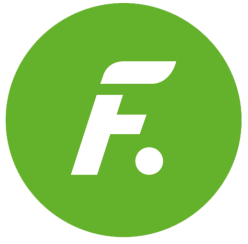 PROGRAMACIÓN DE FDF PARA EL DOMINGO 16 DE FEBRERO16/02/2020DOMINGOFDF8:10+7CASO ABIERTO: 'EL VIOLADOR'39:00+7CASO ABIERTO: 'FAMILIAS HONORABLES'49:45+7CASO ABIERTO: 'DANIELA'2610:35+7CASO ABIERTO: 'EL PENAL'2711:25+7CASO ABIERTO: 'JOVEN PRODIGIO'9912:20+16MENTES CRIMINALES: 'UN LUGAR EN LA MESA'23013:15+16MENTES CRIMINALES: 'MACHO ALFA'27014:00+16MENTES CRIMINALES: 'LA AYUDA ES INÚTIL'27114:55+16LA QUE SE AVECINA: 'UN BRÓCOLI HUMANO, UN DERRAPE MÍSTICO Y UN DESPERTAR INOPORTUNO'15017:00+12EL PUEBLO218:35+16LA QUE SE AVECINA: 'UN REFERENTE PATERNO, UNA MALDICIÓN RUMANA Y LA CAZA DEL FORNICADOR DEL TRASTERO'13420:25+16LA QUE SE AVECINA: 'UNA HIPOTECA BIENESTAR, DOS INVENTORES FRUSTRADOS Y UNA MARISQUERÍA CABARET'13522:40+16CINE: 'VICE'Título original: 'VICE'Int.: Thomas Jane, Bruce Willis, Ambyr ChildersDtor.: Brian A MillerEE.UU./CIENCIA FICCIÓN/2015Sinopsis: en un futuro no demasiado lejano, los ricos pueden hacer realidad sus fantasías más oscuras con unos androides con apariencia humana cuya memoria es borrada al final de cada día. Todo se complica cuando una de los androides sufre un problema técnico.0:25+12LA QUE SE AVECINA: 'UN OSO AMOROSO, UNOS MELLIZOS POSTIZOS Y UNA BAJADA A LOS INFIERNOS'922:20+12LA QUE SE AVECINA: 'UNA LIMPIEZA DE KARMA, UNA FAMILIA A LA FUGA Y OJALÁ QUE LLUEVA CAFÉ EN EL CAMPO'933:50+18EL HORÓSCOPO DE ESPERANZA GRACIA13:55TPMIRAMIMÚSICA15:40TPLA TIENDA EN CASA1